Media Applications 2- Cosmo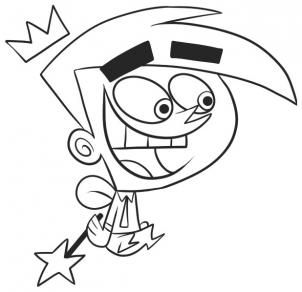 mfarrell@iwacademy.orgMs. FarrellLap 3: Lent Poster DesignLap 3 Essential Question: How do you use your current Photoshop skills to design a poster?Late Assignments from Lap 3Are all due by the last class day on Lap 4.Failure to turn in late or missing work by the last class day on Lap 4 will result in a zero for that particular assignment – no exceptions. OverviewStudents will be given requirements to create a poster and prayer card for the season of Lent. Students will be expected to use their creative skills, and Photoshop skills, to create these documents. RationaleThis project provides the opportunity for students to challenge themselves creatively while designing a poster and prayer card for the season of Lent. Students will be following a generic series of directions, but adding their own designs to this. These posters and prayer cards will be used by the Incarnate Word Academy community during the Lenten season.Learning Goals Students will learn how to create different document types on Photoshop Students will be creating and printing multiple file types from Photoshop Students will be exporting their documents to a JPEG format.Students will be placing Illustrator files onto their Photoshop documentStudents will be editing various text layersLap 3 Formative AssessmentsLap 3 Summative AssessmentOpen LabEnrichment Calendar of EventsComing up next…Lap 4—Intro to Adobe Premiere ProFormative Assignments due throughout this LAP Formative Assignments due throughout this LAP Check Point 1 (Done in Open Lab)Check Point 2 (Done in Open Lab)Due dates will be listed on calendar.Lap 3 Essential Question:How do you use your current Photoshop skills to design a poster?Lap 3 Essential Question:How do you use your current Photoshop skills to design a poster?During this LAP, students will be using their current Photoshop knowledge to complete two different documents for Lent. Students will first create a poster that is 8.5” x 11” inches. Next, they will create a prayer card that will be used by the entire student body during Lent. This prayer card will be 2.5” x 4.25”. There will be more details about this assignment coming on a separate piece of paper that will be handed out in class. It will also be on my weebly.Due:E Day 2/22Requirements Requirements During this LAP, students will be required to attend Open Labs for two check-ins for this LAP project. For these check-in’s, students will be required to attend two open labs throughout this LAP. All two of the check-ins will be due at the end of this LAP, but there are not specific dates for each of the check-ins. The goal for this LAP’s check-ins is that the student can attend the two separate open labs when it works out best for her schedule. It will be up to the student to find two different open lab times for her check-ins. If a scheduling conflict is discovered, it is the student’s responsibility to talk to me about alternative check-in times.Students who come in for their check-ins must be present for BOTH mods in the open lab. For example, if they choose just mod 9 for their check-in, they must attend another lunch mod for one check-in to be complete.Check in 1:E Day 2/22Check-in 2:E Day 2/22RequirementsRequirementsDuring this LAP, students can attend an Open Lab to do some additional practice on Photoshop. Students can click on this link, follow the video directions, and complete the assignment. Once students are completed, they can email me this document.At the end of this tutorial, please export the photo as a JPEG, and email me the document. E Day 2/22Day 1Day 1Due at class time – Nothing at this time. What we are doing today – Today we will be introduced to LAP 3 and go over the project requirements. Once that is complete we will start the project.Assignment for next time – None for next class.C Day 2/5KairosKairosDue at class time – None for this class.What we are doing today – Today we will continue working on our Lent poster project.Assignment for next time –Nothing at this time.E Day 2/7Junior RetreatJunior RetreatDue at class time – None for this class.What we are doing today – During class today will work on our Lent poster project.Assignment for next time – None for next class.H Day 2/12Day 2Day 2Due at class time – None for this class.What we are doing today – During class today will work on our Lent poster project.Assignment for next time – None for next class.J Day 2/13 (Late Start)Day 3Day 3Due at class time – None for this class.What we are doing today – During class today will work on our Lent poster project.Assignment for next time – None for next class.A Day 2/15Day 4Day 4Due at class time – None for this class.What we are doing today – Today is the last day to work on our Lent poster project.Assignment for next time – None for next class.C Day 2/20 (Late Start)Day 5Day 5Due at class time – Lent poster is due today!What we are doing today – Today during class, students will turn in their Lent poster project
Assignment for next time – Nothing, new LAP next class!E Day 2/22